	Obec Dřevěnice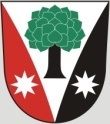 	Dřevěnice 56, 507 13 ŽelezniceVyřizuje:Vrabec DušanDatum:18.března2013Naše č.j.:34 /2013/Vra 601 395 386 Mgr. Vrabec, 736 279 726 LukavcováDatové schránky: sska6siEmail: ou.drevenice@tiscali.czInternetové stránky: www.drevenice.orgPozvánkaNa  zasedání  zastupitelstva Obce Dřevěnice3. dubna 2013 od 18,00 hodinProgram jednáníKontrola úkolů z minulého jednání zastupitelstva ČOV a kanalizaceRůzné, dle připomínek zastupitelů obceMgr. Dušan Vrabec                            starosta obce Dřevěnice